ИНСПЕКТОРСКИЙ УЧАСТОК № 1 Г.ВЯЗНИКИ ЦЕНТРА ГИМС ГУ МЧС РОССИИ ПО ВЛАДИМИРСКОЙ ОБЛАСТИПРЕСС-РЕЛИЗТЕМА: Безопасность на воде в период купального сезона. 	  Приближается купальный сезон 2023года. Температура воздуха и воды постепенно повышаются, соответственно в ближайшее время будут благоприятными для купания  на реках, озерах, прудах и плотинах. К открытию для купания в текущем году администрации муниципальных образований готовят соответствующие места, но всегда находятся желающие купаться там, где им удобно, в том числе на запрещенных и опасных участках водоемов.  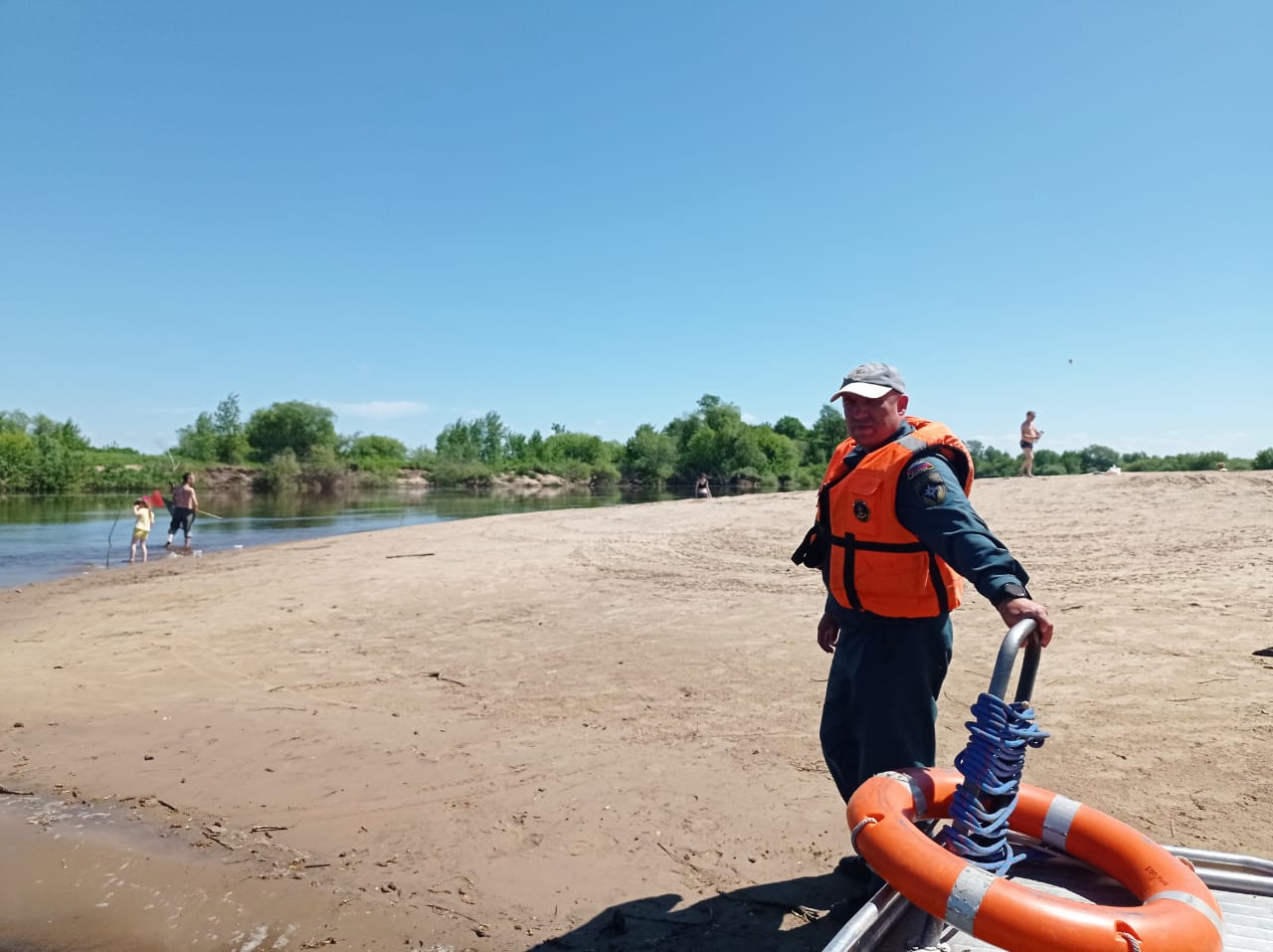 Так 15 и 16 июня 2022года во время купания на реке Клязьма в районе Петрино г.Вязники утонули, дети. Ребята зашли в воду на запрещенном для купания месте, не подозревая, что в трех шагах от песчаного на первый взгляд безобидного  берега  крутой свал в яму на глубину 10 метров, с течением от береговой кромки.  Гибель детей на прямую связана: с отсутствием надлежащего контроля за ними, безграничной детской самоуверенностью, отсутствием жизненного опыта, определенных, навыков и знаний как действовать в той или иной сложной обстановке.В прошлые годы в жаркую погоду, часто фиксировались случаи присутствия детей в близи водоемов без присмотра взрослых, в том числе с купанием, в местах где это делать запрещено. 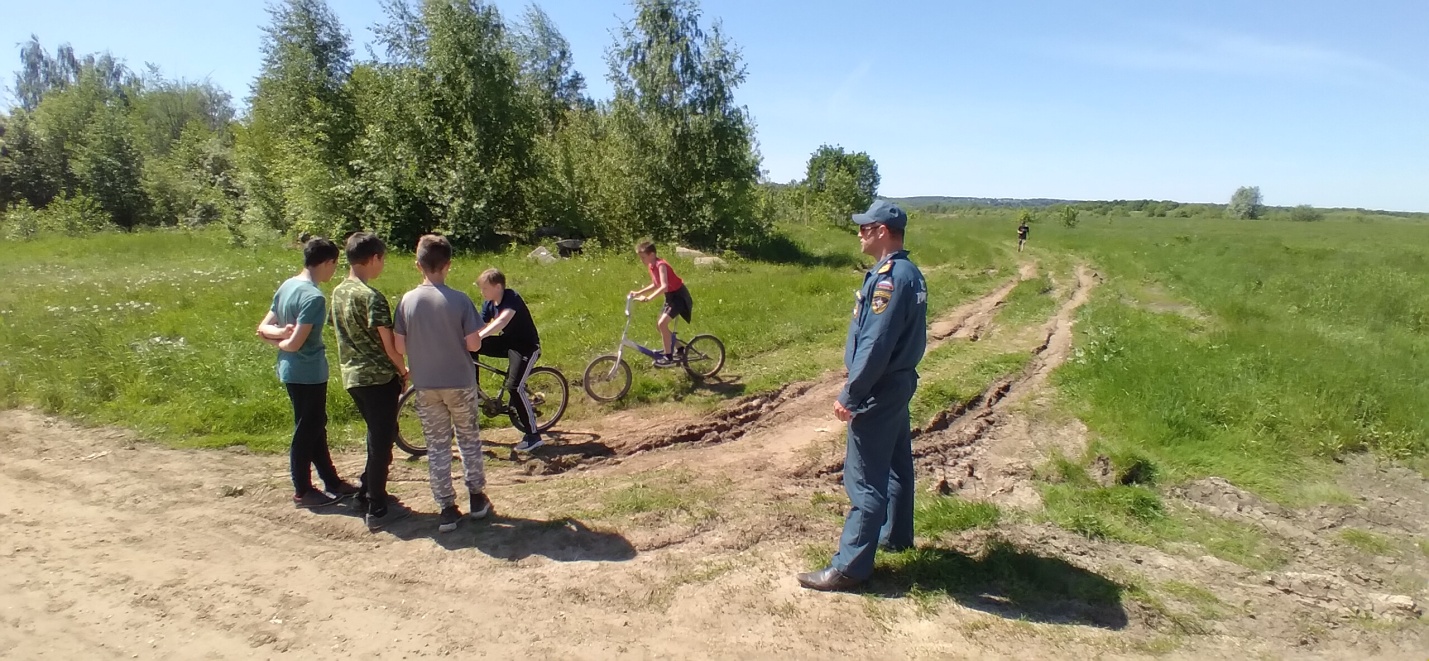  В это связи МЧС предупреждает  о необходимости  соблюдения мер безопасности при отдыхе и купания на водоемах.Необходимо помнить, что купание разрешено только в специально отведенных для этого местах, и с соблюдением  определенных правил:Запрещается:  - купаться в незнакомых и опасных местах с течением, большими глубинами и не обследованным дном; - заплывать за буйки, обозначающие границы заплыва;- подплывать к моторным лодкам и другим судам, прыгать в воду с неприспособленных для этих целей сооружений, крутых берегов, плавательных средств;- загрязнять водные объекты и берега;- распивать спиртные напитки, купаться в состоянии алкогольного опьянения;- приводить с собой собак и других животных;- при купании подавать крики ложной тревоги, допускать не приемлемые в воде действия, связанные с нырянием и захватом купающихся;- плавать на досках, бревнах и других не приспособленных для этого средствах (предметах). Каждый гражданин обязан оказывать посильную помощь людям, терпящим бедствия на водных объектах.Взрослые обязаны не допускать купание детей в неустановленных местах. 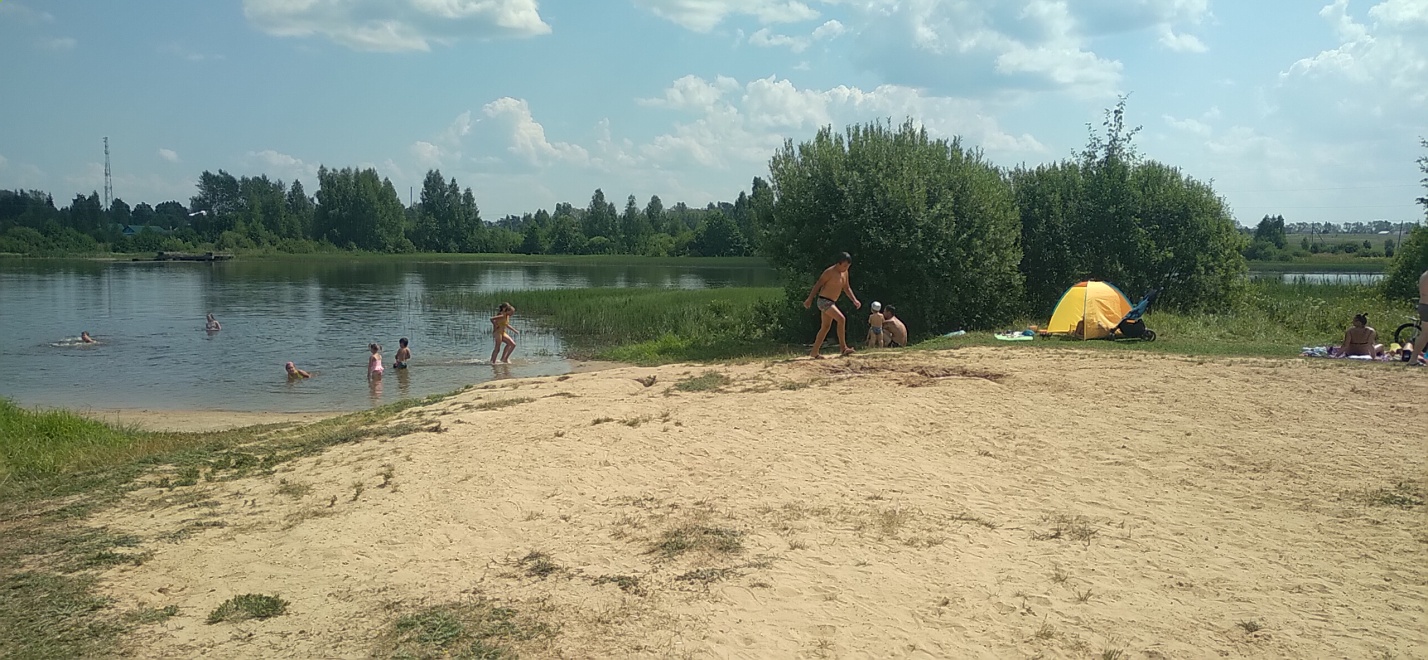 Отдыхающим в близи водоемов с крутыми берегами необходимо быть внимательными, исключать в  своем поведении действия, которые могут привести к обрушению берега и падению человека в воду.ГИМС МЧС России обращается к родителям детей и подростков с необходимостью усиления контроля за их поведением и времяпровождением с недопущением фактов безнадзорного ухода детей на водоемы для купания.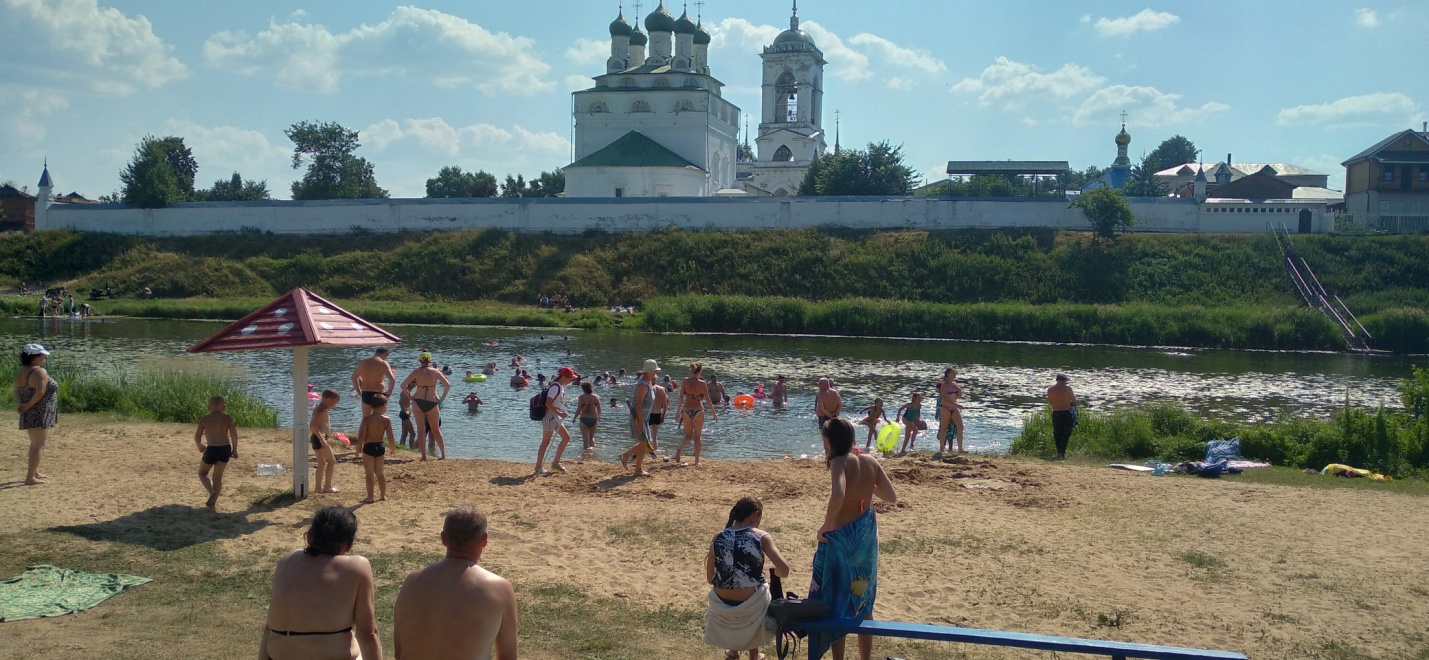 Руководитель инспекторского участка № 1г. Вязники центра ГИМС ГУ МЧС России по Владимирской области, старший государственный инспектор                     		      С.А. Федунов   29 мая 2023 года.                              